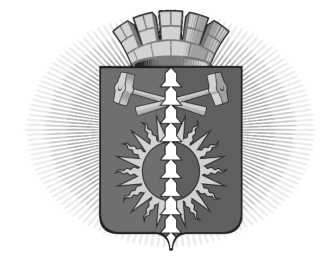 АДМИНИСТРАЦИЯ  ГОРОДСКОГО ОКРУГА ВЕРХНИЙ ТАГИЛПОСТАНОВЛЕНИЕот 29.04.2021от 29.04.2021№ 232___№ 232___г. Верхний Тагилг. Верхний Тагилг. Верхний Тагилг. Верхний Тагилг. Верхний ТагилО внесении изменений в схему размещения нестационарных торговых объектов на территории городского округа Верхний Тагил                                              на 2019 и последующие годы, утвержденную постановлением Администрации городского округа Верхний Тагил от 30.11.2018 № 808О внесении изменений в схему размещения нестационарных торговых объектов на территории городского округа Верхний Тагил                                              на 2019 и последующие годы, утвержденную постановлением Администрации городского округа Верхний Тагил от 30.11.2018 № 808О внесении изменений в схему размещения нестационарных торговых объектов на территории городского округа Верхний Тагил                                              на 2019 и последующие годы, утвержденную постановлением Администрации городского округа Верхний Тагил от 30.11.2018 № 808О внесении изменений в схему размещения нестационарных торговых объектов на территории городского округа Верхний Тагил                                              на 2019 и последующие годы, утвержденную постановлением Администрации городского округа Верхний Тагил от 30.11.2018 № 808О внесении изменений в схему размещения нестационарных торговых объектов на территории городского округа Верхний Тагил                                              на 2019 и последующие годы, утвержденную постановлением Администрации городского округа Верхний Тагил от 30.11.2018 № 808В соответствии со статьей 10 Федерального закона от 28 декабря 2009 года № 381-ФЗ «Об основах государственного регулирования торговой деятельности в Российской Федерации», Постановлением Правительства Российской Федерации от 09.04.2016 № 291 «Об утверждении Правил установления субъектами Российской Федерации нормативов минимальной обеспеченности населения площадью торговых объектов и методики расчета нормативов минимальной обеспеченности населения площадью торговых объектов, а также о признании утратившим силу постановления Правительства Российской Федерации от 24 сентября 2010 г. № 754», Постановлением Правительства Российской Федерации от 29.09.2010 № 772 «Об утверждении Правил включения нестационарных торговых объектов, расположенных на земельных участках, в зданиях, строениях и сооружениях, находящихся в государственной собственности, в схему размещения нестационарных торговых  объектов», постановлением Правительства Свердловской области от 27.04.2017 №295-ПП «Об утверждении Порядка разработки и утверждения схем размещения нестационарных торговых объектов в муниципальных образованиях, расположенных на территории Свердловской области», руководствуясь Уставом городского округа Верхний Тагил, Администрация городского округа Верхний ТагилПОСТАНОВЛЯЕТ:1. Внести в схему размещения нестационарных торговых объектов на территории городского округа Верхний Тагил, утвержденную постановлением Администрации городского округа Верхний Тагил от 30.11.2018 № 808 «Об утверждении схемы размещения нестационарных торговых объектов на территории городского округа Верхний Тагил                                              на 2019 и последующие годы», изложив ее в новой редакции (прилагается).2. Утвержденную Схему размещения в течение пяти дней со дня принятия направить в Министерство агропромышленного комплекса и продовольствия Свердловской области для размещения на официальном сайте Министерства агропромышленного комплекса и продовольствия Свердловской области в информационно-телекоммуникационной сети «Интернет».3. Настоящее постановление опубликовать в газете «Местные ведомости» и на официальном сайте городского округа Верхний Тагил в сети Интернет (www.go-vtagil.ru). Глава городского округа                                                             В.Г. Кириченко                 Верхний ТагилВ соответствии со статьей 10 Федерального закона от 28 декабря 2009 года № 381-ФЗ «Об основах государственного регулирования торговой деятельности в Российской Федерации», Постановлением Правительства Российской Федерации от 09.04.2016 № 291 «Об утверждении Правил установления субъектами Российской Федерации нормативов минимальной обеспеченности населения площадью торговых объектов и методики расчета нормативов минимальной обеспеченности населения площадью торговых объектов, а также о признании утратившим силу постановления Правительства Российской Федерации от 24 сентября 2010 г. № 754», Постановлением Правительства Российской Федерации от 29.09.2010 № 772 «Об утверждении Правил включения нестационарных торговых объектов, расположенных на земельных участках, в зданиях, строениях и сооружениях, находящихся в государственной собственности, в схему размещения нестационарных торговых  объектов», постановлением Правительства Свердловской области от 27.04.2017 №295-ПП «Об утверждении Порядка разработки и утверждения схем размещения нестационарных торговых объектов в муниципальных образованиях, расположенных на территории Свердловской области», руководствуясь Уставом городского округа Верхний Тагил, Администрация городского округа Верхний ТагилПОСТАНОВЛЯЕТ:1. Внести в схему размещения нестационарных торговых объектов на территории городского округа Верхний Тагил, утвержденную постановлением Администрации городского округа Верхний Тагил от 30.11.2018 № 808 «Об утверждении схемы размещения нестационарных торговых объектов на территории городского округа Верхний Тагил                                              на 2019 и последующие годы», изложив ее в новой редакции (прилагается).2. Утвержденную Схему размещения в течение пяти дней со дня принятия направить в Министерство агропромышленного комплекса и продовольствия Свердловской области для размещения на официальном сайте Министерства агропромышленного комплекса и продовольствия Свердловской области в информационно-телекоммуникационной сети «Интернет».3. Настоящее постановление опубликовать в газете «Местные ведомости» и на официальном сайте городского округа Верхний Тагил в сети Интернет (www.go-vtagil.ru). Глава городского округа                                                             В.Г. Кириченко                 Верхний ТагилВ соответствии со статьей 10 Федерального закона от 28 декабря 2009 года № 381-ФЗ «Об основах государственного регулирования торговой деятельности в Российской Федерации», Постановлением Правительства Российской Федерации от 09.04.2016 № 291 «Об утверждении Правил установления субъектами Российской Федерации нормативов минимальной обеспеченности населения площадью торговых объектов и методики расчета нормативов минимальной обеспеченности населения площадью торговых объектов, а также о признании утратившим силу постановления Правительства Российской Федерации от 24 сентября 2010 г. № 754», Постановлением Правительства Российской Федерации от 29.09.2010 № 772 «Об утверждении Правил включения нестационарных торговых объектов, расположенных на земельных участках, в зданиях, строениях и сооружениях, находящихся в государственной собственности, в схему размещения нестационарных торговых  объектов», постановлением Правительства Свердловской области от 27.04.2017 №295-ПП «Об утверждении Порядка разработки и утверждения схем размещения нестационарных торговых объектов в муниципальных образованиях, расположенных на территории Свердловской области», руководствуясь Уставом городского округа Верхний Тагил, Администрация городского округа Верхний ТагилПОСТАНОВЛЯЕТ:1. Внести в схему размещения нестационарных торговых объектов на территории городского округа Верхний Тагил, утвержденную постановлением Администрации городского округа Верхний Тагил от 30.11.2018 № 808 «Об утверждении схемы размещения нестационарных торговых объектов на территории городского округа Верхний Тагил                                              на 2019 и последующие годы», изложив ее в новой редакции (прилагается).2. Утвержденную Схему размещения в течение пяти дней со дня принятия направить в Министерство агропромышленного комплекса и продовольствия Свердловской области для размещения на официальном сайте Министерства агропромышленного комплекса и продовольствия Свердловской области в информационно-телекоммуникационной сети «Интернет».3. Настоящее постановление опубликовать в газете «Местные ведомости» и на официальном сайте городского округа Верхний Тагил в сети Интернет (www.go-vtagil.ru). Глава городского округа                                                             В.Г. Кириченко                 Верхний Тагил